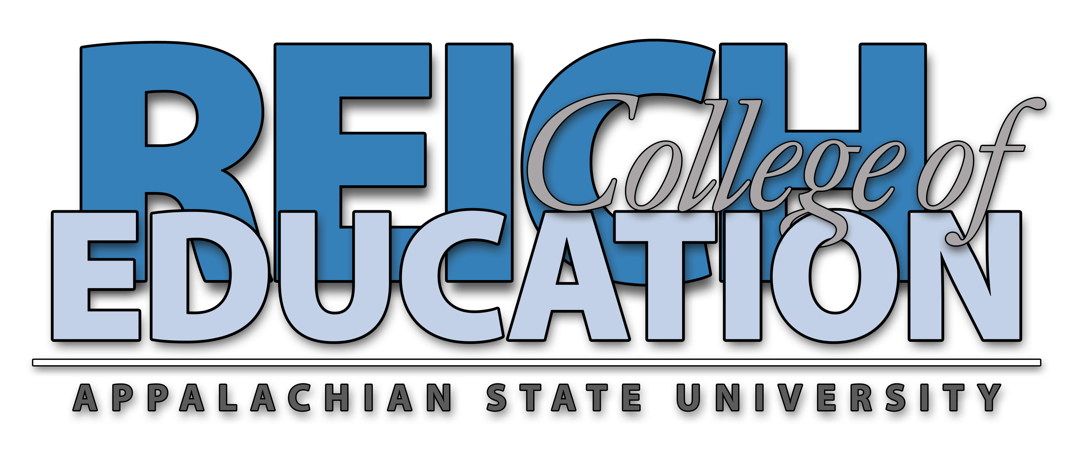 SCHOOL ADMINISTRATOR – PRINCIPALAdvising Guide for GLO (GRTC) with DPI code 012 and ASU Major Code 702B__________________________________________________________    _________________________________   _____702B_____			Candidate Name					      BIN	                                Major Code 												Total              24The advisor in consultation with the student will indicate which of the courses below are required, and, if any are waived, the advisor will indicate the course used to substitute for the requirement as well as semester taken grade and institution at which the course was taken.  The candidate and Advisor will sign the proposed Plan of Study.  The program director will co-sign the plan making it the contract between the advisor and the student.  Upon completion of the program, the advisor will forward this document, with the Chair’s endorsement, to the administrative assistant along with other documents required for processing.  Other documents required include the NC-DPI forms V and A, an official transcript, and check, money order, or credit card authorization._________________________________________________________________   __________________		             Candidate    					 Date_________________________________________________________________   __________________		             Doctoral Licensure Advisor				Date_________________________________________________________________   _________________Doctoral Program Director				DateR-RequiredW-waived*SemesterTakenGrade inCourseInstitutionCourse numberCourse NameCreditsRASULSA 5030 The Principalship 3RASULSA 5900ORLSA 5910School Admin. & Supervision Intern/Pract. ORSchool-based Action Research Lead. Evid.3RASULSA 5900ORLSA 5910School Admin. & Supervision Intern/Pract. ORSchool-based Action Research Lead. Evid.3RASULSA 5400Developing and Managing Resources in Schools3RASURES 5070School-Based Evaluation & School Improvement Planning3RASUEDL 7020Organizational & Systems Theory 3RASULSA 5600 School Law3RASUEDL 7110Survey of Research Methodologies in Ed.3